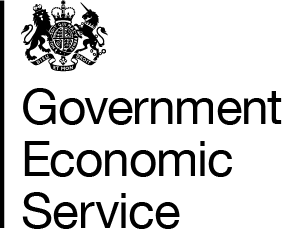 GES Economic Adviser 2019Job descriptionsDepartment for Business, Energy & Industrial Strategy (BEIS)Various Business Areas across BEIS, permanentType of Role Analytical Location 1 Victoria Street and Whitehall, London Salary: £51,300 plus analyst allowance (£4,425)About the jobs These are exciting, high profile analytical posts across the range of BEIS priorities. If successful, you would be joining a strong multi-disciplinary Analytical Community of around 400 analysts across BEIS. This is one of the largest analytical departments within Government.BEIS has responsibility for ensuring that the economy grows strongly in all parts of the country. It does this based on developing a robust industrial strategy and ensuring that the UK has secure energy supplies that are reliable, affordable and clean. It works with business to encourage investment and innovation that fully utilises the UK science base; and enables a whole economy approach to deliver our climate change ambitions. BEIS operates as a multi-disciplinary analytical (economists, statisticians, data scientists, operational researchers, social researchers) department, with analysis playing a central part in policy making within the department. As an Economic Advisor at BEIS, you will be involved across the policy cycle: from option appraisals and impact assessments at the beginning of policy formation; to policy evaluations to ensure that BEIS policies deliver the best use of public money. Our analysts also produce a range of statistics (e.g. energy use) and models (e.g. investment funds) to support policy development. Analysts are also involved in the central functioning of the department, for example in preparation for Budget events and cross-Government Spending Reviews. Analysts in BEIS generally assist on a particular policy area, taking some responsibility for providing the required analysis to support that policy. This will typically include working closely with policy leads to structure policy problems and ensure analysis influences decision making, understanding and developing the available data and evidence, and managing external research contracts to add to the evidence base. The size of the BEIS analytical community means that our analysts have the opportunity to develop a wide base of experience across different policy areas – underpinning their personal development and career progression.BEIS is currently undertaking a programme of work to strengthen and build its Analytical Community focussing on deepening management and leadership at all levels, strengthening analytical capability and ensuring analysis supports Ministerial decision making. Examples of work within the department are: Industrial strategy - we work with business to exploit opportunities that will enhance productivity and maximise the growth of the UK economyAnalysis to inform National Minimum Wage and National Living Wage rate-setting – helping to ensure that low paid workers are rewarded fairly for their contribution to the economy Advice on the recommendations made by the Committee on Climate Change (CCC) for the level of the Fifth Carbon Budget. The impact assessment was the culmination of a major multi-disciplinary, cross-departmental project. The project reviewed the CCC’s recommendation using three lenses: the international context, the pathway to our 2050 goals and affordability. Cabinet Office (CO)Geospatial Commission, Cabinet Office, Economic Adviser - Band A (Grade 7)Salary: £48,965 - £60,635  LocationLondonAbout the jobJob descriptionThe 2017 Autumn Budget committed to establishing a new Geospatial Commission at the centre of government to pursue an ambitious national strategy for geospatial data use, which is increasingly a key underpinning of the wider economy. The potential economic value of this data is therefore huge and, with a budget of £80 million over the next two years, the Commission will lead on a variety of activities to realise this commitment. It will: provide strategic oversight and direction across Whitehall and to the various public sector geospatial data bodies; prioritise a portfolio of geospatial initiatives aimed at maximising value for the public and private sectors to drive economic growth; set cross-cutting policies and data standards; engage the private and public sectors to drive key policy outcomes; and, aim to maintain an environment wherein geospatial data is high quality, available, and interoperable The Commission has appointed Sir Andrew Dilnot as Chair and Nigel Clifford as Deputy Chair. The Commission is now looking to take on people with the expertise required to develop its internal policy capability to deliver its priority projects. This represents a significant opportunity to set and deliver the vision for a high profile area of UK policy at the centre of government with a portfolio of geospatial initiatives that, initial analysis says, could be worth up to £11 billion in economic benefits. About the roleThis is a brand new role within the Commission’s analysis team, and an exciting opportunity to work on a dynamic policy area in the centre of government. The analysis team is responsible for developing a credible evidence base and economic frameworks for capturing the value of geospatial data. You will report directly to the head of analysis and line manage one assistant economist (from September 2019 onwards).   There will be scope to conduct research in-house as well as commission external studies. An area of potential research in 2019 is gaining a better understanding of the supply and demand side for geospatial data. This includes defining the market and understanding market structures and the value chain. Working with the policy and projects teams, you will develop the evidence base to support Commissioner decisions on key public and private sector use-cases for geospatial data improvement, access and standard setting. This thinking is central to the government’s wider data policy agenda, and how the public sector should best manage its own data assets, as well as opportunities to spur growth and innovation in a wide range of high-priority sectors (property; insurance; utilities; environment; health; transport etc) that are supported and disrupted by better access to geospatial data. You will lead on analytic input into the economic cases for the Commission’s diverse range of project investment. These will include measures to support sector innovation, efficient infrastructure delivery and technological applications such as drones and autonomous vehicles through better use of geospatial data. You will also support the development of the economic case for public sector access to geospatial data through the government’s high value commercial contracts. Key responsibilitiesWorking closely with the Chair and supporting the head of analysis to establish and embed the analysis function within the Geospatial Commission. Leading work to develop and implement credible approaches to monetising the economic benefits and evaluating the impacts of Geospatial Commission interventions, working closely with policy and project teams Developing and keeping up to date an economic evidence base underpinning Geospatial Commission policy decisions. This includes leading analysis projects, which form part of Geospatial Commission’s research and analysis programme. Identifying market failures and appraising value for money of policy options using HMT Green Book principles.Building strong relationships with Government departments, public and private sector organisations in order to guide and shape the geospatial research, analysis and policy making agenda.Line management and development of one Assistant Economist. Key skills/criteria Understanding and experience in applying economics to formulate policy, appraise options and evaluate impact. Being able to distil and communicate economic information and arguments for a wide variety of audiences. Excellent decision making and judgement skills, and ability to synthesise complex issues effectively and at pace. Ability to work with independence, good organisation and accountability in a fast paced and dynamic environment. Being credible and influential with senior officials, stakeholders across Government and beyond. Developing people and teams, and creating a rewarding working environment.BehavioursKey Civil Service behaviours include:LeadershipMaking Effective DecisionsCommunicating and influencing Working togetherDesirable experience Desirable experience includes:Conducting cost-benefit analysisManaging external research Working with non-analystsFor more information on the role, please contact asad.ghani@cabinetoffice.gov.uk (Head of Analysis at the Geospatial Commission).  

Department for Environment, Food & Rural Affairs (DEFRA)Location of vacancies: 2 Marsham Street, London, SW1P 4DF.Nobel House and 17 Smith Square, London. SW1P 3JR Horizon House, Deanery Road, Bristol. BS1 5AH Temple Quay House, 2 The Square, Temple Quay, Bristol BS1 6EB Foss House, Kings Pool, 1-2 Peasholme Green, York. YO1 7PXSalary details - £46,612 - £54,320 nationally; £51,258 - £59,740 for inner London.Number of posts: 26Duration of posts: Mix of permanent, loan, secondments and fixed term (2 years, with possibility of extension and/or permanency)Background to Defra, the Department for Environment, Food and Rural Affairs In Defra, we deal with a vast range of issues that profoundly impact on people’s lives. We are responsible for England’s environment, our countryside and rural economy, the food and farming sectors (which together make up around 7% of the UK economy) and have lead responsibility for protection from a wide range of natural threats and hazards.   You will play a critical role in achieving our vision of ‘creating a great place for living’.This is a particularly exciting time to be an economist in Defra. Robust economic evidence and advice has a vital role in ensuring our approaches to tackling high-profile policy issues, from delivering a successful exit from the EU to improving the quality of our air, are well-designed and deliver excellent value for money. You will have the opportunity to shape the development of new policies that will affect millions of people in the UK. As an economist in Defra you will play an important role in delivering the department’s priorities, working creatively and collaboratively with others to deliver excellent outcomes. You will contribute towards a vibrant professional community to deliver high-quality, impactful analysis. These roles will provide excellent opportunities to develop your skills and future career.Our vision is to create a great place for living for people in this country. We have developed a set of four strategic objectives covering our policy outcomes and corporate objectives. These objectives help us to deliver our ambitious vision to build our green and healthy future, and provide a framework for all of the important work we carry out: To deliver a safe and ambitious departure from the EU, setting global standards in protecting and harnessing value from the natural environment; To pass on to the next generation a natural environment protected and enhanced for the future; To lead the world in food, farming and fisheries with a sustainable model of food production; To be an outstanding organisation focused on making a difference, with world class delivery capability. As an organisation, Defra works to:Provide excellent delivery, with outstanding value for money to deliver outcomes;Be an organisation continually striving to be the best, focussed on outcomes and constantly challenging itself;Be an inclusive, professional workforce where leaders recognise the contribution of people and build capacity to deliver better business outcomes.We offer an inclusive culture which embraces and supports our colleagues to achieve and sustain increased levels of employee wellbeing, engagement and productivity.Useful informationDepartment for Environment, Food & Rural Affairs – websitehttps://www.gov.uk/government/organisations/department-for-environment-food-rural-affairsDefra Single Departmental Planhttps://www.gov.uk/government/publications/department-for-environment-food-and-rural-affairs-single-departmental-planDefra 25 Year Environment Planhttps://www.gov.uk/government/publications/25-year-environment-planThe rolesWe are looking to recruit high calibre people to fill a variety of important economic adviser positions across the department.  As an economic adviser in Defra you will have the opportunity to shape the development of new policies that will affect millions of people in the UK.  These are stretching roles, working on some of the biggest decisions facing ministers and the department.  You will be expected to deliver the highest quality economic analysis and advice and lead others to do the same, drawing on a range of available expertise and evidence, and working closely with policy and other analytical advisers.  You will need to be highly effective in communicating thinking and in representing Defra’s interests and perspectives across government. You will also be expected to play a leading role in the economics profession in Defra more widely, enabling us to realize our vision of being a vibrant community of economists delivering high-quality, impactful analysis to achieve great outcomes.  You could be working in one of a number of teams across the department:The Office of the Chief Economist ensures high quality economic analysis is being produced across the department to meet priorities and directly delivers important pieces of cross-cutting work.  The Office also updates ministers on significant economic developments and leads the economist profession across the department.EU & International trade teams help shape the UK’s future relationship with the EU from the perspectives of Defra’s objectives and develop Defra’s positions on relevant international trade issues.    Future Farming economics helps develop future domestic agricultural policy for the UK outside the EU.  The team sits within the wider evidence team including statisticians, natural and social scientists and operational researchers.  The evidence team is embedded with policy teams and so is an integral part of the policy development process.  Marine & Fisheries teams are developing a new policy framework for the fishing industry outside of the EU and working to develop systems to manage the marine environment more sustainably.The Natural Environment and rural system teams develop policies around the contribution land use change and management can make to wider environmental outcomes, including carbon storage, air quality, water quality, flood management and nature conservation, and support the development of the rural economy.  The teams are also leading on the development of the natural capital approach and the wider environmental economics evidence base.Environmental Quality develops policies and approaches around activities that can impact on environmental outcomes, including measures to improve air quality, regulations on use of chemicals and pesticides and policies on waste management, many of which will be affected by EU exit.The Animal & Plant Health & Welfare (APHW) directorate works to find the most effective ways to protect the nation from animal and plant diseases and pests which can have significant impacts on consumers, industry, the rural economy and livelihoods. The better regulation team seeks to improve the regulatory measures that Defra is responsible for to achieve strong outcomes whilst minimising the burdens on business. The Floods & Water directorate’s work includes refining water environment regulation (including post-EU exit), economic regulation of the water utility sector including ongoing market reform, and the costs, benefits and incentive issues surrounding the management of flood risk.The Economics Profession in DefraAt Defra you will join a dynamic and cohesive group of economists working to deliver high quality, impactful economics to achieve great outcomes.  To deliver our vision we are working together as a professional group fostering a strong collective identity to ensure we are impactful, skilful, vibrant as a community, and connected to the outside world.  In recognition of the importance of economic analysis and evidence for strong policy outcomes, economics is a priority profession within the department.  You will join a culture where continuous learning is encouraged and colleagues are happy to support each other and share their expertise. You’ll also have the chance opportunity to work closely with colleagues from alternative professions such as policy, science, statistics, operational research and social research, in a rich multi-disciplinary learning and policy-making environment.  We are committed to developing strong professional capabilities, rewarding professional roles, excellent career and personal development opportunities, and active talent management. Department for Exiting the European Union (DExEU) 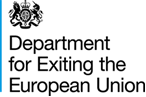 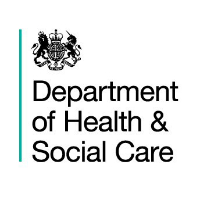 Department of Health and Social Care (DHSC) GradeGrade 7Contract typePermanentWorking patternFlexible working, Full-time, Job share, Part-timeHours37Number of posts4Salary: National-47,610-58,476 Inner London-51,288-61,976LocationLeeds, LondonAbout the jobJob descriptionThe Department of Health and Social Care is looking to recruit Grade 7 analysts to join us in a range of exciting posts, working on high profile issues in health and social care. The Department has a reputation for using analysis and evidence to influence decision making at the highest levels and we offer the opportunity to bring your professional analytical skills to bear on key policy issues affecting the way the NHS, public health and social care services operate. 

The health and care agenda is often in the spotlight and requires high quality analysis to inform the debate and ensure that decisions are based on robust evidence. Analysts are a crucial part of the team and we are looking for individuals who can apply their professional and technical skills to help solve real policy problems; working with non-analyst colleagues and influencing others to help develop answers to some of the most pressing questions. 

We are looking for experienced individuals in each of the four analytical professions: statistics, economics, operational research and social research. 

DHSC analysts typically work in multi-disciplinary analytical teams, alongside policy colleagues. Teams include health care analysis, public health, social care, workforce, finance, medicines and pharmacy, and the office of the chief analyst. We also work closely with partner organisations (including NHS England, Public Health England, NHS Improvement, the Care Quality Commission and NICE), and with other government departments. Some posts involve work with international contacts, especially with OECD and the World Health Organisation. 

At G7 level, you will be able to demonstrate your skills in leading and motivating teams, in communicating effectively with stakeholders at all levels and working at pace to deliver high quality analysis and insights. 

A typical post might involve considering the strategic issues related to a subject area, discussing priorities with policy professionals and leading and delivering analytical work to deliver evidence based policy using a range of techniques and approaches. You will typically work with a range of internal and external stakeholders, working closely with policy colleagues and ensuring that advice to Ministers is well-founded. 

Examples of recent work include support on the childhood obesity plan; consideration of supply and demand issues for NHS doctors; developing new ways to help NHS Trusts learn from adverse events; modelling financial reimbursement processes for prescription drugs and influencing policy on ways to encourage people to stop smoking. 

There is an active multidisciplinary community of analysts in DHSC and across the Department there is a strong focus on continuing professional development. There are also opportunities to work across team boundaries to encourage learning and sharing of experience to promote career development. 

This recruitment exercise is designed to address our current and future analytical vacancies. Successful applicants will fill existing posts on a merit basis. Further successful candidates will also be added to a reserve list which will be used to fill future G7 posts in the Department of Health and Social Care over the next 12 months. Allocation of those on the reserve list to G7 posts will be based on performance in this exercise and suitability of the individual to the post. There are opportunities in both London and Leeds.
MembershipsThe post is open to applications from existing members of the Government Economic Service, Government Social Research, Government Operational Research Service and Government Statistical Service.BenefitsPensionsCivil Service pension schemes may be available for successful candidates.Things you need to knowSecuritySuccessful candidates must pass a disclosure and barring security check.Successful candidates must pass basic security checks.Nationality statementCandidates will be subject to UK immigration requirements as well as Civil Service nationality rules.

If you're applying for a role requiring security clearance please be aware that foreign or dual nationality is not an automatic bar. However certain posts may have restrictions which could affect those who do not have sole British nationality or who have personal connections with certain countries outside the UK.Nationality requirementsOpen to UK, Commonwealth and European Economic Area (EEA) and certain non-EEA nationals. Further information on whether you are able to apply is available here.EligibilityThis vacancy is open to all Civil Service employees and employees of accredited non-departmental public bodies (NDPBs) who were appointed on merit following a fair and open competition; or were appointed to a permanent post through an exception in the Civil Service Commissioners' rules.Candidates in their probationary period are not eligible to apply for vacancies within this department.Working for the Civil ServiceThe Civil Service embraces diversity and promotes equality of opportunity. There is a guaranteed interview scheme (GIS) for candidates with disabilities who meet the minimum selection criteria.Continuous employmentIf you're employed by a non-departmental public body (NDPB) and are applying for a job in the Civil Service (or vice versa) by moving jobs this will involve a change of employer and you may break the statutory rules on continuity of employment.Apply and further informationContact point for applicantsanalystrecruitment@dhsc.gov.uk

If successful and transferring from another Government Department a Disclosure and Barring Security Check may be carried out.Further informationReasonable adjustment 

If a person with disabilities is put at a substantial disadvantage compared to a non-disabled person, we have a duty to make reasonable changes to our processes. 
If you need a change to be made so that you can make your application, you should: 
• Contact Government Recruitment Service via dohrecruitment.grs@cabinetoffice.gov.uk as soon as possible before the closing date to discuss your needs 

• Complete the “Assistance required” section in the “Additional requirements” page of your application form to tell us what changes or help you might need further on in the recruitment process. For instance, you may need wheelchair access at interview, or if you’re deaf, a Language Service Professional. 

Some of The Department of Health’s terms and conditions of employment changed on 1st October 2013. These are often referred to as “modernized” terms and conditions. These changes will affect current Civil Servants transferring to the Department of Health from another government department and those new to the civil service. In brief these changes are: 

• Civil servants from another government department who are in receipt of ‘modernised’ terms and conditions prior to the transfer will retain those terms and conditions on appointment. The rationale behind this is that changes to terms and conditions shouldn’t be underdone by a move to another department. 

• Civil servants who have been in service prior to the modernisation of terms and conditions will inherit the terms and conditions changes applicable to existing staff (including OGD’s) in the Department. See the attached word document. 

• New starters (external to the civil service) to the Department from 1 October 2013 will receive the full modernised terms and conditions. See the attached word document. 

The document attached to this advertisement provides more information on the changes we made, this clearly outlines the entitlements for both new starters (external to the civil service) and existing staff (including transfers from other government departments). Please note this is not a full list of the Department of Health’s terms and conditions. If you need to discuss how these changes might affect you, please contact the vacancy holder. 

Please note that eligible established civil servants will not retain any allowances paid in the former government department, unless there are special circumstances. We urge new entrants to establish their terms and conditions before accepting a formal offer of transfer/employment.AttachmentsHM Revenue & Customs (HMRC)Role details  Salary:  National Minimum £50010 			London Minimum £56270Home Office (HO)Posts: 2 in London, PermanentSalary: £61,262Economists within the department are responsible for economic policy appraisal and providing support to transformational delivery as well as providing the economic analysis that underpins the Home Office’s multi-million pound investment decisions.Successful candidates will be placed throughout the Home Office. These placements could involve working for the:Central Economics Unit. Economists in this team work on cross-cutting strategic economics projects (for example supporting Home Office’s analysis for formal Spending reviews), assess and support business cases underpinning our major spending decisions, and lead across the economist community on standards for quality assurance and economic appraisal. The Chief Economist and Head of Economic Appraisal lead this team.Crime and Policing. The Crime and Policing Analysis Unit is a fast-paced team working on very topical issues like trends and patterns in knife crime, developing the government response to domestic and sexual offences, and negotiating the funding settlement for the police service with the Treasury. Economics-related tasks include assessing costs and benefits for new legislation aimed at reducing knife crime, gun crime and homicide; assessing the cost to society of different types of crime; spatial mapping of crime and economic activity to determine the nature of any relationship, and econometric analysis aimed at improving our knowledge on the drivers of crime, both at a macro and micro level.Counter Terrorism and Serious and Organised Crime. Economists work is largely driven by implementation of CONTEST, the Government’s counter terrorism strategy, and the Serious and Organised Crime Strategy. Economics is at the heart of decision making, for example on value-for-money analysis on a range of counter terrorism activities. Research is also multidisciplinary with social and operational researchers, for example on understanding how illicit markets (e.g. drugs, money laundering) operate to inform the law enforcement response to disrupt them. Migration and Borders. Migration economists work with statisticians and researchers in providing analysis and evidence on the economic impact of migration.  This year migration economists in the Home Office, and in the Migration Advisory Committee secretariat have been central to a number of analytical reports on: the Economic Impact of EU migration; EU exit Long Term Economic Analysis, and an assessment of the impact of future migration policies alongside the Government White Paper.  Over the next year, work will be continuing to develop this analysis to support final policy decision making in the longer term, with economists playing a vital role.Border Force. Graduate Analysts provide key analysis and insight to enable the Home Secretary and other Government officials to be sufficiently informed to make decisions relating to EU Exit, current and future major investment programmes, and any future operating model for the border. Typically, this will involve work such as: providing the economic analysis and modelling to support investment decisions; fulfilling the Permanent Secretary’s ambition of having an analytical framework and addressing evidence gaps by developing the existing data strategy; and, developing economic analytical capability within Border Force, including the ability to monetise security threats and assess the impact of change on UK prosperity.Ministry of Housing, Communities and Local Government (MHCLG)Job title: G7 EconomistDirectorate: Analysis and Data Directorate, Ministry of Housing, Communities and Local GovernmentLocation: 2 Marsham Street, London, SW1P 4DFSalary: £50,642 plus £3,500 analyst allowanceThe Ministry of Housing, Communities and Local Government’s job is to create great places to live and work; and give more power to local people to shape what happens in their area.  Our work is focused on four main areas: Ensure people throughout the country have access to affordable and high-quality housingProvide opportunities for all parts of the country to thrive economicallyBuild integrated communitiesSupport effective local governmentPlease note that successful candidates will need to pass the CTC security checks – this requires candidates to have been living continuously in the UK for the past 3 yearsAs an economist in MHCLG you will be responsible for a variety of unique and interesting pieces of economics work in support of our policies.  These roles vary across different business areas, but frequently involve leading pieces of analytical work, engaging with other government departments and external stakeholders, working collaboratively across teams within MHCLG to deliver analytical projects, and providing analytical solutions for customers.The posts are based in MHCLG’s Analysis and Data Directorate and this is a multi-disciplinary team comprising economists, operational researchers, social researchers, statisticians, data scientists, IT specialists and data collection teams.  The Directorate is a vibrant, fast-moving and high-profile place to work and is at the heart of delivering critical evidence for the Department and other stakeholders.  You will be expected to work alongside policy colleagues and provide analysis to support their work.Analysis and Data Directorate provides analysis on all MHCLG’s policies.  Our priority areas include:Expert analysis and advice on the housing market; planning and key policies such as Right to BuyPolicy analysis on local public service reform and public sector efficiency including key policies such as the Needs and Resources Review of local government and business rates retentionUndertaking economic analysis in preparation for key fiscal events such as the 2019 Spending Review as well as forecasts for the Office of Budget ResponsibilityCities and local economic growth, and Enterprise ZonesThe annual Local government finance settlementHomelessness and domestic abuseRobust National and Official Statistics including on house building, planning, affordable housing and land usethe English Housing Survey (EHS) - https://www.gov.uk/government/collections/english-housing-surveyWellbeing and the Indices of Multiple DeprivationOpen Data Communities - http://opendatacommunities.org/ OpportunitiesWe will agree the precise nature of your work with us nearer the time depending on the skills and interests of candidates but opportunities include:Undertaking value for money assessments of potential housing policy options through the application of cost benefit analysis;Providing economic analysis and advice on MHCLG policy areas including in preparation for Spending Reviews;Modelling and analysis of different policy options including Office of Budget Responsibility forecasts in MHCLG policy areas e.g. business rates;Providing economic scrutiny and value for money assurance on high profile business cases;Enhancing MHCLG’s economic appraisal guidance to ensure consistency in value for money analysis and helping build the economics evidence base on appraisal more generally; andApplying economic theories and principles to public policy issues and providing economic analysis to inform high priority policy issues.You will Work closely with analysts across government, including HM Treasury; Gain experience of working in an analytical team in government; Gain exposure to work on developing innovative new tools and techniques for analysing data and sharing results; andWork in a multi-disciplinary environment with analysts of different specialisms and helping to build the evidence base in key policy areas.Person specificationThis post would suit individuals who:Have an interest and/or experience in applying their economic skills to public policy and the public sector;Have a background in microeconomic theory and excellent analytical skills; Have knowledge and/or experience of using MS Office – i.e. PowerPoint, Word, and Excel; Are interested and/or have experience in taking an evidenced based approach to help inform, and make recommended decisions;Enjoy working in a team and can build relationships and work collaboratively;Have good communication skills; and;Are self-starters and can work independently.Please note that successful candidates will need to pass the CTC security checks – this requires candidates to have been living continuously in the UK for the past 3 years.Office of Gas and Electricity Markets (OFGEM)Role detailsPurpose Key responsibilitiesKey outputs and deliverablesKey stakeholder relationshipsSpecific skills and capabilitiesScottish Government (SG)The Welsh Government (WG)Salary: £48,650Permanent roles Location: Cardiff but other locations in Wales possibleThe Welsh Government is responsible for policy across a wide range of areas including:educationhealthlocal governmenttransportplanningeconomic developmentsocial servicescultureWelsh languageenvironmentagriculture and rural affairscertain elements of taxation  The role of the Welsh Government is to:make decisions on matters regarding these areas for Wales as a wholedevelop policies and implement thempropose Welsh laws (Assembly Bills).To support policy development in these areas and implement the Welsh Government’s Prosperity for All: the national strategy, a number of outstanding opportunities are available to join the UK Government Economic Service and work for the Welsh Government. You will use your skills and knowledge as a professional economist to improve the lives of people living in Wales, working to formulate, implement, and evaluate government policy. The posts could potentially cover several of the policy areas set out above.  Applications are especially encouraged from candidates specialising in health economics where several aspects of health policy require increased economics input.  These range from resource allocation to making the economic case for the shift of services from hospitals to ‘community-based approach’ and the shift from ‘treatment’ to ‘prevention’. In economic development, increased economics input is also required in a number of areas including, for example, providing evidence to support the Welsh Government’s plans to transition to a low carbon economy. There are also opportunities for economics to play a role within the Welsh Government’s Communities and Tackling Poverty and Housing and Regeneration teams. These are just examples of policy areas where more economics input would provide value added to policy makers. The examples should not prevent applications from economists who are in a position to contribute to any of the longer list of policy areas listed above. Across all policy areas, there is scope for economist input to ensure the latest guidance is employed in the development of business cases for proposed interventions, helping to ensure the interventions provide value for money for the Welsh Government.Ready for far-reaching influence, you will have a proven track record as a professional economist supported by a 2:1 degree and/or MSc in economics. It’s possible you’re currently working in the third sector or an Arm’s Length Body (ALB), a consultancy, or a research organisation so you’ll have some expertise in the areas we work in. You will have strong project management skills with a flair for analysing a large amount of data. You’ll be confident in making effective decisions, and developing and managing others to realise their potential whatever their background or aspiration. You will have a sound understanding of economic theory and your talent for communicating your findings to a wide range of audiences, including very senior stakeholders, through briefings and advice will make you stand out.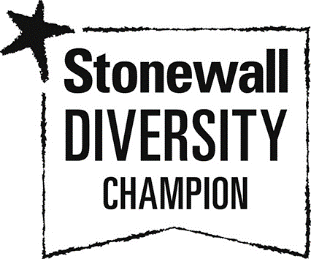 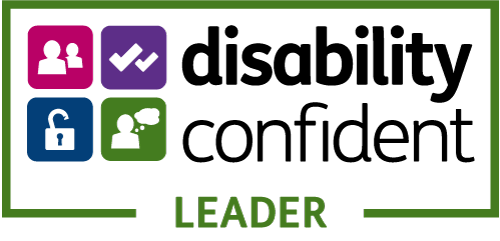 POST TITLE:POST TITLE:Department for Exiting the European Union (DExEU) AnalystDepartment for Exiting the European Union (DExEU) AnalystDepartment for Exiting the European Union (DExEU) AnalystUNIT/DIVISION:UNIT/DIVISION:Analysis and Insight DirectorateAnalysis and Insight DirectorateAnalysis and Insight DirectoratePAY-BAND:PAY-BAND:Band A (DExEU Grade 7 or equivalent) £49,207 minBand A (DExEU Grade 7 or equivalent) £49,207 minBand A (DExEU Grade 7 or equivalent) £49,207 minLOCATION:LOCATION:70 Whitehall, London (or in immediate vicinity)70 Whitehall, London (or in immediate vicinity)70 Whitehall, London (or in immediate vicinity)POSTING DURATION:POSTING DURATION:2-year fixed term appointment 2-year fixed term appointment 2-year fixed term appointment NUMBER OF POSTS:NUMBER OF POSTS:101010DExEU is the department tasked with delivering on the historic decision of the British people to leave the EU. We're committed to delivering Brexit and building a successful future for our country outside the EU. Could you play a role in this unique and crucial work?For us, it's not just about what we do - it's how we do it. We’re a small, exhilarating department focused on policy development and delivery. We offer Civil Servants early exposure to Ministers and senior officials; opportunities to develop critical expertise in the UK’s relationship with the EU; and tailored staff development opportunities that are second to none. We’re driven by our values of:Embracing our exceptional context with dynamism, rigour and professionalism.Empowered to deliver, bringing new thinking to the challenges we face together.Fostering collaboration through an environment that respects and values diversity.We’re committed to creating a fair and inclusive working environment. The DExEU Difference brings to life our commitment to supporting everyone to give their best; to use their time here to help develop their potential; and, longer term, to achieve their aspirations. If you are interested in supporting the diversity and inclusion agenda, we have a number of active staff networks which all staff are welcomed to join.You can read more here about how the department is structured to achieve its objectives.DExEU is the department tasked with delivering on the historic decision of the British people to leave the EU. We're committed to delivering Brexit and building a successful future for our country outside the EU. Could you play a role in this unique and crucial work?For us, it's not just about what we do - it's how we do it. We’re a small, exhilarating department focused on policy development and delivery. We offer Civil Servants early exposure to Ministers and senior officials; opportunities to develop critical expertise in the UK’s relationship with the EU; and tailored staff development opportunities that are second to none. We’re driven by our values of:Embracing our exceptional context with dynamism, rigour and professionalism.Empowered to deliver, bringing new thinking to the challenges we face together.Fostering collaboration through an environment that respects and values diversity.We’re committed to creating a fair and inclusive working environment. The DExEU Difference brings to life our commitment to supporting everyone to give their best; to use their time here to help develop their potential; and, longer term, to achieve their aspirations. If you are interested in supporting the diversity and inclusion agenda, we have a number of active staff networks which all staff are welcomed to join.You can read more here about how the department is structured to achieve its objectives.JOB DESCRIPTION – MAIN DUTIESJOB DESCRIPTION – MAIN DUTIESAnalysis and Insight directorateThe Analysis and Insight Directorate (A&I) sits at the centre of DExEU’s high-profile work, putting evidence at the heart of EU Exit policy making. DExEU will be the overall lead across future economic partnership negotiations, with A&I supporting the UK Chief Negotiator and negotiating teams on policy development and negotiations across the whole of Government. The Directorate’s key objective is to lead Whitehall’s Brexit analysis, bringing the right evidence together and coordinating and challenging across Government. Analysis and evidence will be at the heart of detailed phase 2 economic partnership negotiations, and the directorate’s work will involve:Shaping phase 2 negotiation mandates, in particular supporting decisions on prioritisation;Modelling the impacts of trade, customs, and labour mobility options in the future economic relationship;Evidencing our proposals to the Commission and Member States, directly addressing their interests;Supporting decision making within live negotiations;Engaging with Ministers, with the public and with Parliament on the economics of the deal; andEnsuring analysis is well governed, linked up across Whitehall and centralised where necessary. What​ ​we​ ​are​ ​looking​ ​for:We are currently looking for analysts who will play a critical role in designing, leading, delivering and coordinating the analysis that will shape the UK’s negotiation with the EU on our future economic relationship. The jobs involve significant engagement with senior officials across DExEU and the rest of Whitehall, including Chief Economists and Chief Analysts as well as senior policy leads. The level of line management responsibility varies between posts. Extensive leadership development opportunities are available through the DExEU Difference, such as training courses, coaching and mentoring schemes.Role DescriptionsNegotiation Chapter Lead AnalystsThe next phase of negotiations on the future economic relationship with the EU will require deep understanding of the implications of granular alternative options for specific sectors or negotiation ‘chapters’ of the future economic relationship. The post holders will lead relationships with analysts across relevant Whitehall Departments as well as DExEU policy colleagues, collaborating and challenging to make sure the right evidence is brought together and influences negotiation choices and how these are deployed in the negotiations.    The post holders will also work on a range of strategic projects bringing analysis together to inform policy thinking, working flexibly across the Directorate.  Future projects will depend on policy need. Examples include leading the next phase of cross government analysis of potential negotiation outcomes across goods sectors, and developing analysis on how goods and services sectors interact with each other. The post holders will be responsible for, amongst other things:Leading microeconomic analysis of specific sectors with the associated department (for example, goods and services with BEIS, financial services with HM Treasury, transport with DfT).Working to the most senior cross-Whitehall policy and analysis officials to agree analysis to inform the negotiation.Commissioning, coordinating and conducting analysis across a wide range of high profile strategic and analytical projects.Strategic and Cross-cutting Analysis leadsThese roles present an excellent opportunity to give cross-cutting, future orientated economic advice to influence and lead the government's Brexit analysis programme. The team is responsible for identifying cross-cutting analytical needs, and ensuring all our analysis is consistent, integrated, robust and fit for purpose. The post-holders will need to work closely with policy and negotiation teams as well as all analytical teams. The post holders will be responsible for, amongst other things:Building analytical products and frameworks to allow policy and negotiation colleagues to understand the impacts and trade-offs of different decisions, within and between different sectors, and across different issues. Delivering analysis at different stages of negotiations including developing interests and positions, supporting live negotiations through rapid analysis, and assessing the longer term economic impacts.Thinking beyond immediate priorities to scope longer term analytical needs to inform future EU-UK negotiations and relations, developing plans and leading teams to fill evidence gaps before they are urgently needed.   Analysis and Insight directorateThe Analysis and Insight Directorate (A&I) sits at the centre of DExEU’s high-profile work, putting evidence at the heart of EU Exit policy making. DExEU will be the overall lead across future economic partnership negotiations, with A&I supporting the UK Chief Negotiator and negotiating teams on policy development and negotiations across the whole of Government. The Directorate’s key objective is to lead Whitehall’s Brexit analysis, bringing the right evidence together and coordinating and challenging across Government. Analysis and evidence will be at the heart of detailed phase 2 economic partnership negotiations, and the directorate’s work will involve:Shaping phase 2 negotiation mandates, in particular supporting decisions on prioritisation;Modelling the impacts of trade, customs, and labour mobility options in the future economic relationship;Evidencing our proposals to the Commission and Member States, directly addressing their interests;Supporting decision making within live negotiations;Engaging with Ministers, with the public and with Parliament on the economics of the deal; andEnsuring analysis is well governed, linked up across Whitehall and centralised where necessary. What​ ​we​ ​are​ ​looking​ ​for:We are currently looking for analysts who will play a critical role in designing, leading, delivering and coordinating the analysis that will shape the UK’s negotiation with the EU on our future economic relationship. The jobs involve significant engagement with senior officials across DExEU and the rest of Whitehall, including Chief Economists and Chief Analysts as well as senior policy leads. The level of line management responsibility varies between posts. Extensive leadership development opportunities are available through the DExEU Difference, such as training courses, coaching and mentoring schemes.Role DescriptionsNegotiation Chapter Lead AnalystsThe next phase of negotiations on the future economic relationship with the EU will require deep understanding of the implications of granular alternative options for specific sectors or negotiation ‘chapters’ of the future economic relationship. The post holders will lead relationships with analysts across relevant Whitehall Departments as well as DExEU policy colleagues, collaborating and challenging to make sure the right evidence is brought together and influences negotiation choices and how these are deployed in the negotiations.    The post holders will also work on a range of strategic projects bringing analysis together to inform policy thinking, working flexibly across the Directorate.  Future projects will depend on policy need. Examples include leading the next phase of cross government analysis of potential negotiation outcomes across goods sectors, and developing analysis on how goods and services sectors interact with each other. The post holders will be responsible for, amongst other things:Leading microeconomic analysis of specific sectors with the associated department (for example, goods and services with BEIS, financial services with HM Treasury, transport with DfT).Working to the most senior cross-Whitehall policy and analysis officials to agree analysis to inform the negotiation.Commissioning, coordinating and conducting analysis across a wide range of high profile strategic and analytical projects.Strategic and Cross-cutting Analysis leadsThese roles present an excellent opportunity to give cross-cutting, future orientated economic advice to influence and lead the government's Brexit analysis programme. The team is responsible for identifying cross-cutting analytical needs, and ensuring all our analysis is consistent, integrated, robust and fit for purpose. The post-holders will need to work closely with policy and negotiation teams as well as all analytical teams. The post holders will be responsible for, amongst other things:Building analytical products and frameworks to allow policy and negotiation colleagues to understand the impacts and trade-offs of different decisions, within and between different sectors, and across different issues. Delivering analysis at different stages of negotiations including developing interests and positions, supporting live negotiations through rapid analysis, and assessing the longer term economic impacts.Thinking beyond immediate priorities to scope longer term analytical needs to inform future EU-UK negotiations and relations, developing plans and leading teams to fill evidence gaps before they are urgently needed.   Success Profile: Behaviours The Civil Service Behaviours listed below are essential to these posts.Seeing the Big PictureEssentialIdentify implications of Departmental and political priorities and strategy on own area to ensure plans and activities reflect theseEnsures relevant issues relating to their activity/policy area are effectively fed into strategy and big picture considerationsYou look at the big picture and consider the wider factors and long term implications of decisions DesirableBring together views and perspectives of stakeholders to gain a wider picture of the landscape surrounding activities and policiesWorking TogetherEssentialActively build and maintain a network of colleagues and contacts to achieve progress on objectives and shared interests Seek constructive outcomes in discussions, challenge assumptions but remain willing to compromise when it is beneficial to progressYou proactively create and maintain positive, professional and trusting working relationships with a wide range of people within and outside the organisation. You identify connections and reach out to bring people together. DELIVERING RESULTSDelivering at PaceEssentialMaintain effective performance in difficult and challenging circumstances, encouraging others to do the same Act as a role model in supporting and energising teams to build confidence in their ability to deliver outcomes You can adapt to variations in work or environment and your effectiveness isn’t impacted by change. You are flexible and versatile and act as an advocate for change. Be able to encourage, recognise and lead a culture of initiative and innovationDesirableAdopt clear processes and standards for managing performance at all levels Success Profile: Ability, Strengths, Technical & ExperienceFor all roles we expect the applicant to:Be experienced at collaborating with analytical and policy professionals, within and across teams and departments.Be experienced at working with a range of qualitative and quantitative methods.Be experienced at communicating technical analytical findings adaptively to a wide range of audiencesIdeally (but not essential), some experience of core-concepts and strategic debates in trade economics. Likewise, experience of negotiations would also be beneficial, but not essential. The willingness and interest to learn more about trade economics and analysis for negotiations is sufficient. Further InformationIf you have any questions about the role or would like to discuss the post further, please contact: planninganalysisrecruitment@dexeu.gov.ukDH terms and Conditions Opens in new window (pdf, 82kB)Pay Principles Opens in new window (pdf, 150kB)Composite Skills for Grade 7 Analysts Opens in new window (docx, 53kB)Verification of Identity doc Opens in new window (docx, 120kB)Role TitleEconomistGradeGrade 7Division and DirectorateVariousLocation(s)London / Manchester/LiverpoolNumber of positions and contract type4 – PermanentJob Title: HMRC Grade 7 Economist – tax policyLocations: London, Manchester or LiverpoolWorking closely with HM Treasury and HMRC tax policy officials, HMRC economists undertake research and analysis to inform policy development, appraise specific reform options, and evaluate past measures.  This is often high-profile work; the analysis informs decisions by Treasury Ministers and the Chancellor of the Exchequer, while tax issues are very much in the public eye.The post holder will contribute to the development of tax policy through the provision of analysis, costings and forecasts. As part of the HMT/HMRC policy partnership the work is varied and responsive to the Government’s tax policy agenda.  As such the posts provide a good opportunity for you to develop a wide range of skills and experience – such as customer relationship management and knowledge of the policy-making process.The work is wide-ranging, as the tax and tax credit system impacts the economy in so many ways.  You could, for example, be analysing individuals’ work incentives, or their consumption behaviour; businesses’ investment decisions, or their international financing structures; carbon emissions; poverty reduction, and so on.The roles offer the chance to develop strong skills in managing stakeholders and balancing their needs, as well as delivering at pace, particularly during fiscal events. Working closely with the OBR, economists in HMRC produce the tax revenue forecasts and costings that are used in the OBR’s fiscal forecasts which also have a major influence on decisions taken by the Chancellor in each fiscal event. Other responsibilities include producing and publishing National and Official Statistics, monitoring and evaluating the effects of policy changes and applying a range of technical skills to solve problems and produce influential analysis. Managing a varied team of analysts from different professional background; the post holder will generally manage a team of one to four staff.  Some examples of recent work produced by HMRC policy economists includes:evaluation of the impact of the Stamp Duty relief for first time home buyers;the Exchequer effect of the 50 per cent rate of income tax, after behavioural responses;econometric analysis of alcohol consumption, to estimate the price elasticity of demand for alcoholic drinks;analysis around the introduction of the Soft Drinks Industry Levy; andunderstanding the impacts of changes in the nature of work in the economy such as the reforms to off-payroll working.The range of work and team management provides the opportunity to develop skills in balancing resource across a large programme of work and collaborating and partnering with stakeholders across HMRC and HMT, often at senior levels.Job Title: HMRC Grade 7 Economist – operations and compliance Locations: London, Manchester or Liverpool HMRC collects over £500 billion in tax revenues and pays out over £30 billion in tax credits and child benefit.  Economists are involved in answering important questions for HMRC’s strategic objectives, such as establishing the size of the ‘tax gap’, using behavioural economics to improve understanding of taxpayers’ compliance with the tax system, or working on international transfer pricing cases.HMRC economists provide evidence and analytical frameworks to support business decisions on compliance. They engage with HMRC business areas to understand current operations and departmental aims to enable identification of areas where data-driven analyses and prediction can add value. They work in partnership with teams across HMRC, including spending review, fiscal event, corporate finance, business planners, transformation and strategy teams.  They also have important relationships with Treasury, the Office for Budget Responsibility and academics in the field of tax administration. HMRC economists’ analysis is crucial for informing the department’s operational measures at fiscal events, compliance risk analysis and supporting ongoing compliance-related interventions. This includes helping HMRC to understand the impact of trials to improve customer compliance. They work closely with the department’s compliance leaders and transformation experts to inform and test novel ways of working and customer relationship management technology.Our recent work has covered areas such as:simulating the impact of using cutting edge technology to decrease customer error noncompliance in the tax system; designing experiments to measure the behavioural impact of novel customer communications and guidance; compiling evidence to support and inform new ways of working within the department, including building collaborative teams and harnessing new technology; andcommissioning and using customer research to design standard departmental communications for customer compliance.   HMRC is also building its capacity to fully exploit the vast amounts of data it holds using state of the art predictive analytics and data science techniques.  Predictive techniques are increasingly being used to target scarce resources and improve operational performance, while data science is being used to investigate new data, and analyse data in new ways.  Economists with a keen interest in data science can therefore play an important role in helping HMRC meet these objectives. Other responsibilities include producing and publishing National and Official Statistics, monitoring and evaluating the effects of operational and compliance changes and applying a range of technical skills to solve problems and produce influential analysis. Managing a varied team of analysts from different professional backgrounds: the post holder will generally manage a team of one to four staff.  Career developmentWe place great emphasis on professional development, for example with the following:Courses in post-graduate tax economics with leading academics.Frequent seminars, conferences, and workshops.Training courses to help you develop communication and management skills. Access to coaching and guidance from experienced professionals.You will have the support of a community of around 80 economists in HMRC.  Economists work in cross-disciplinary teams with statisticians, social researchers and operational researchers; in total there are over 350 analysts.The working environmentCurrently most of our economists work in London, either in 100 Parliament Street or Canary Wharf.  There are also increasing opportunities to work in the North West with a number of economists based in Manchester and Liverpool working on tax policy, forecasting, compliance and operations.Role TitleEconomistSalaryGlasgow £41,200 - £52,600 / London £43,600 - £56,650Division and DirectorateVariousLocationLondon / GlasgowNumber of positions and contract typeSeveral, PermanentEnergy is an essential service, key to every aspect of modern life. We use gas and electricity to heat our homes and workplaces, power the phones we hold in our hands, the appliances we cannot live or work without and, increasingly, our cars. There are three elements to supplying energy to homes and businesses in Britain:generating electricity and producing gas (wholesale markets);transporting them through the gas and electricity infrastructure (networks); andselling them to homes and businesses (retail markets).Ofgem regulates all of these elements and our economists play an integral part in the decision-making process, ensuring that decisions are based on sound evidence and analysis. The work you will do as an economist will contribute to Ofgem achieving the following outcomes for consumers:Lower bills than would otherwise have been the case;Reduced environmental damage both now and in the future;Improved reliability and safety;Better quality of service, appropriate for an essential service;Benefits for society as a whole, including support for those struggling to pay their bills.This is an exciting time to be joining Ofgem as the way in which energy is produced, generated, transported, stored and supplied to consumers is changing. The push to reduce carbon emissions and the deployment of new technologies means the energy system is in transition to one that is low carbon, more decentralised, smart and flexible. Our economists typically work in three main areas:Consumers and Markets, which focuses on the wholesale and retail markets, as well as conduct and enforcement;System Operation and Networks, which focuses on RIIO (1&2), system transition and commercial, as well as charging and access; andThe Office of the Chief Economist, located within the Delivery directorate, which leads our analytical strategy and development, research hub, analytical assurance work, behavioural insights and annual report on energy markets.As part of Ofgem’s network of economists you will be expected to contribute to the ongoing coherence and robustness of economic analysis that we undertake to inform our policy decisions. Our economists typically work closely with senior economists, managing and leading defined tasks, policy issues, and technical processes. They are expected to apply appropriate economic concepts, using model-based arguments and other standard techniques to address issues and problems. We also expect economists to contribute to Ofgem research on energy market issues and keep up to date with developments in economic theory and practice. In addition, they are expected to present the analyses, findings and policy recommendations in form of policy papers and/or oral presentations.Report to Band DPotential to line manage one or more Band B analystCarry out high quality analysisDraft reports or parts of reportsContribute to knowledge sharing, including showcasing our analytical skills, and developing links with economists inside and outside the organisationParticipate in Ofgem’s economist recruitment activities Potentially management of external consultantsAn economist can expect to:Provide advice with regards to appraisal, impact assessments, and policy analysis and evaluation Undertake analysis of qualitative or quantitative data for the purposes of producing evidence for policy advice. Assess the reliability and relevance of evidence and give objective advice.Review economic models, challenge input data and assumptions and interpret output dataEnsure that all assumptions are transparently presented with results and that key risks and sensitivities are assessedContribute to producing both internal and external documents Facilitate effective internal stakeholder engagement, specifically presenting or communicating analysis in ways which non-economists can readily understand. Contribute to Ofgem research on energy market related issuesEconomists must be able to establish strong stakeholder relationships both internally and externally.They will be expected to:Develop good working relationships at working level with policy and other analytical colleagues across the organisationBuild a network of contacts both internally and externally, to share knowledge, experience and good practice on economic analysisParticipate in the network of economists at Ofgem to contribute to the coherence and robustness of our economic analysisConsider perspectives of key stakeholders when formulating policy solutionsCommunicate effectively to stakeholders Contribute positively to our reputation for good quality economic expertise for example through research work and showcasing other analytical work.Essential:A degree in economics, or equivalent qualification/expertiseExcellent analytical skills, both quantitative and qualitativeDemonstrable expertise in applying economic concepts to policy appraisal and evaluation using a broad range of techniquesAbility to simplify and analyse complex concepts and communicate them effectively both in written papers and oral presentations Experience of managing and working effectively with diverse sets of stakeholdersDesirable:An advanced degree (Master’s or PhD) in economics or related subjectsExperience in regulatory and competition economicsKnowledge and experience in econometrics or statisticsExperience or a working knowledge of the GB electricity and gas markets Intermediate or advanced Microsoft Office skills (eg Word, Excel, Power Point)Familiarity with statistical programmes and programming languages (e.g. R, Stata).DEPARTMENT:Scottish Government (SG)LOCATION:Edinburgh/GlasgowNUMBER OF VACANCIES:2 SALARY:£46,889 - £57,503ABOUT USThe Economist Group in the Scottish Government (SG) provides economic advice and support to Scottish ministers and policy colleagues throughout the Scottish Government.  We have over 80 economists working alongside other analysts and policy officials and external stakeholders to support these objectives and to support a diverse range of devolved responsibilities within the SG such as economic policy, taxation, health, education, justice, rural affairs, housing, energy and climate change.JOB DESCRIPTIONAs an Economic Adviser you will analyse, evaluate and assess various aspects of the Scottish economy and help shape the development of the policies and programmes of the Scottish Government. You will provide economic advice on issues that arise day-to-day and will be involved in working with Ministers and other officials across a range of governmental business. 

The work of economists in the Scottish Government varies hugely. This ranges from developing detailed economic models of climate change and the macro economy, to leading on the development of Scotland’s approach to inclusive economic growth, or providing analysis to inform health and education policy. As an economist in Scottish Government, you will benefit from the opportunity to move across departments within Scottish Government and to gain a breadth of economic experience across a range of issues as part of your career development.
Main DutiesAs an Economic Adviser, you will be expected to:Brief policy colleagues, senior officials and Ministers, providing credible and accurate economic analytical work and advice to shape SG policy. Actively engage with, build and maintain productive working relationships with analytical and policy colleagues across the SG, and external stakeholders such as consultants and academics.Participate in, and help steer the work of short-life teams to successful conclusionsManage, support and develop members of your team.All posts offer excellent opportunities to develop and demonstrate strong economic analysis and management skills.Essential CriteriaYou will have substantial experience as a professional economist and have a strong understanding of economic concepts and analytical techniques.You will have experience of working with other professions to develop a shared evidence base to inform and influence. Experience of gathering, analysing and presenting economic data, using tools such as excel.Excellent interpersonal and communication (written and oral) skills and an ability to adapt your style to meet the needs of your audience.Competencies RequiredIn addition to meeting the Government Economic Service requirements you are required to meet the competencies contained in the SG Skills for Success.